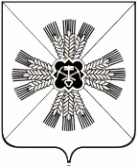 КЕМЕРОВСКАЯ ОБЛАСТЬПРОМЫШЛЕННОВСКИЙ МУНИЦИПАЛЬНЫЙ РАЙОН АДМИНИСТРАЦИЯТАРАСОВСКОГО СЕЛЬСКОГО ПОСЕЛЕНИЯПОСТАНОВЛЕНИЕот « 24» апреля 2019  №22с.ТарасовоОб утверждении Порядка размещения сведений о доходах, расходах, об имуществе и обязательствах имущественного характера муниципальных служащих администрации Тарасовского сельского поселения и членов их семей на официальном сайте администрации Промышленновского муниципального района в информационно-телекоммуникационной сети «Интернет» в разделе «Поселения»  и  предоставления этих сведений средствам массовой информации                 для  опубликованияВ соответствии с частью 6 статьи 8 Федерального закона от 25.12.2008 № 273-ФЗ «О противодействии коррупции», Законом Кемеровской области от 08.05.2007 № 57-ОЗ «О противодействии коррупции», а также с целью повышения эффективной работы по противодействию коррупции в администрации Тарасовского сельского поселения:1. Утвердить Порядок размещения сведений о доходах, расходах, об имуществе и обязательствах имущественного характера муниципальных служащих администрации Тарасовского сельского поселения и членов их семей на официальном сайте администрации Промышленновского муниципального района в информационно-телекоммуникационной сети «Интернет» в разделе «Поселения»  и  предоставления этих сведений средствам массовой информации  для  опубликования (далее - Порядок).3. Настоящее постановление подлежит обнародованию в информационно- телекоммуникационной сети «Интернет» на официальном сайте администрации Промышленновского муниципального района  на странице  Тарасовского сельского поселения4. Контроль за исполнением настоящего постановления оставляю за собой5. Настоящее постановление вступает в силу с даты подписания.                         Глава   Тарасовского сельского поселения                                                           В.Г.ЛангПОРЯДОКРАЗМЕЩЕНИЯ СВЕДЕНИЙ О ДОХОДАХ, РАСХОДАХ, ОБ ИМУЩЕСТВЕ И ОБЯЗАТЕЛЬСТВАХ ИМУЩЕСТВЕННОГО ХАРАКТЕРА МУНИЦИПАЛЬНЫХ СЛУЖАЩИХ АДМИНИСТРАЦИИ ТАРАСОВСКОГО СЕЛЬСКОГО ПОСЕЛЕНИЯ И ЧЛЕНОВ ИХ семей на официальном сайте администрации Промышленновского муниципального района в информационно-телекоммуникационной сети «Интернет» в разделе «Поселения»  и  предоставления этих сведений средствам массовой информации  для  опубликования1. Настоящий Порядок разработан на основании статьи 8 Федерального закона от 25.12.2008 № 273-ФЗ «О противодействии коррупции», Федерального закона от 03.12.2012 № 230-ФЗ «О контроле за соответствием расходов лиц, замещающих государственные должности, и иных лиц их доходам», Указа Президента Российской Федерации от 08.07.2013 № 613 «Вопросы противодействия коррупции» и устанавливает порядок размещения на сайте администрации Промышленновского муниципального района в разделе «Поселения» и предоставление средствам массовой информации (по их письменным запросам) для опубликования (при условии соблюдения требований Федерального закона от 27.07. 2006 № 152-ФЗ «О персональных данных») сведений о доходах, расходах, об имуществе и обязательствах имущественного характера муниципальных служащих администрации Тарасовского сельского поселения и членов их семей на официальном сайте администрации Промышленновского муниципального района в разделе «Поселения» и предоставления этих сведений средствам массовой информации для опубликования, включенные в Перечень должностей муниципальной службы, при назначении на которые граждане и при замещении которых муниципальные служащие, администрации Тарасовского сельского поселения обязаны представлять сведения о своих доходах, об имуществе и обязательствах имущественного характера, а также сведения о доходах, об имуществе и обязательствах имущественного характера своих супруги (супруга) и несовершеннолетних детей.2. На сайте администрации Промышленновского муниципального района в информационно-телекоммуникационной сети Интернет в разделе «Поселения» (далее - официальный сайт) размещаются и средствам массовой информации в связи с их запросами предоставляются для опубликования следующие сведения о доходах, расходах, об имуществе и обязательствах имущественного характера муниципальных служащих администрации Тарасовского сельского поселения, их супругов и несовершеннолетних детей, на официальном сайте администрации Промышленновского муниципального района в разделе «Поселения», об источниках получения средств, за счет которых совершена сделка по приобретению земельного участка, другого объекта недвижимости, транспортного средства, ценных бумаг, акций (долей участия, паев в уставных (складочных) капиталах организаций), если общая сумма таких сделок превышает общий доход муниципального служащего и его супруги (супруга) за три последних года, предшествующих отчетному периоду:а) перечень объектов недвижимого имущества, принадлежащих муниципальному служащему администрации Тарасовского сельского поселения, их супругам и несовершеннолетним детям, на праве собственности или находящихся в их пользовании, с указанием вида, площади и страны расположения каждого из них;б) перечень транспортных средств, с указанием вида и марки, принадлежащих на праве собственности муниципальному служащему администрации Тарасовского сельского поселения, их супругам и несовершеннолетним детям;в) декларированный годовой доход муниципального служащего администрации Тарасовского сельского поселения, их супругов и несовершеннолетних детей;г) сведения об источниках получения средств, за счет которых совершена сделка по приобретению земельного участка, другого объекта недвижимости, транспортного средства, ценных бумаг, акций (долей участия, паев в уставных (складочных) капиталах организаций), если общая сумма таких сделок превышает общий доход муниципального служащего, администрации Тарасовского сельского поселения, их супругов и несовершеннолетних детей за три последних года, предшествующих отчетному периоду.3. В размещаемых на официальном сайте и предоставляемых средствам массовой информации для опубликования сведениях о доходах, расходах, об имуществе и обязательствах имущественного характера муниципальных служащих администрации Тарасовского сельского поселения, их супругов и несовершеннолетних детей, об источниках получения средств, за счет которых совершена сделка по приобретению земельного участка, другого объекта недвижимости, транспортного средства, ценных бумаг, акций (долей участия, паев в уставных (складочных) капиталах организаций), если общая сумма таких сделок превышает общий доход муниципального служащего и его супруги (супруга) за три последних года, предшествующих отчетному периоду, запрещается указывать:а) иные сведения (кроме указанных в пункте 2 настоящего Порядка) о доходах муниципальных служащих администрации  Тарасовского сельского поселения, их супругов и несовершеннолетних детей, об имуществе, принадлежащем на праве собственности названным лицам, и об их обязательствах имущественного характера;б) персональные данные супруги (супруга), детей и иных членов семьи, муниципального служащего;в) данные, позволяющие определить место жительства, почтовый адрес, телефон и иные индивидуальные средства коммуникации муниципального служащего, его супруги (супруга), детей и иных членов семьи;г) данные, позволяющие определить местонахождение объектов недвижимого имущества, принадлежащих муниципальному служащему, детям, иным членам семьи на праве собственности или находящихся в их пользовании;д) информацию, отнесенную к государственной тайне или являющуюся конфиденциальной.4. Сведения, предусмотренные пунктом 2 настоящего Порядка, размещаются на официальном сайте по форме согласно приложению к настоящему Порядку.5. Сведения о доходах, об имуществе и обязательствах имущественного характера, указанные в пункте 2 настоящего Порядка, размещаются на официальном сайте в течение 14 рабочих дней со дня истечения срока:5.1. для подачи справок о доходах, об имуществе и обязательствах имущественного характера муниципальных служащих администрации Тарасовского сельского поселения, их супругов и несовершеннолетних детей, об источниках получения средств, за счет которых совершена сделка по приобретению земельного участка, другого объекта недвижимости, транспортного средства, ценных бумаг, акций (долей участия, паев в уставных (складочных) капиталах организаций), если общая сумма таких сделок превышает общий доход муниципального служащего, и его супруги (супруга) за три последних года, предшествующих отчетному периоду, установленного для подачи справок действующим законодательством Российской Федерации;5.2. для подачи уточненных сведений о доходах, об имуществе и обязательствах имущественного характера муниципальных служащих администрации Тарасовского сельского поселения, их супругов и несовершеннолетних детей, об источниках получения средств, за счет которых совершена сделка по приобретению земельного участка, другого объекта недвижимости, транспортного средства, ценных бумаг, акций (долей участия, паев в уставных (складочных) капиталах организаций), если общая сумма сделок превышает общий доход муниципального служащего, и его супруги (супруга) за три последних года, предшествующих отчетному периоду, установленного для подачи справок действующим законодательством Российской Федерации.6. Размещение на официальном сайте сведений о доходах, об имуществе и обязательствах имущественного характера муниципальных служащих администрации Тарасовского сельского поселения, их супругов и несовершеннолетних детей, об источниках получения средств, за счет которых совершена сделка по приобретению земельного участка, другого объекта недвижимости, транспортного средства, ценных бумаг, акций (долей участия, паев в уставных (складочных) капиталах организаций), если общая сумма сделок превышает общий доход муниципального служащего, и его супруги (супруга) за три последних года, предшествующих отчетному периоду, указанных в пункте 2 настоящего Порядка, по утвержденной форме обеспечивается лицами, в должностные обязанности которого входит работа со сведениями о доходах, об имуществе и обязательствах имущественного характера муниципальных служащих, и членов их семей.7. Лица, в должностные обязанности которых входит работа со сведениями о доходах, об имуществе и обязательствах имущественного характера муниципальных служащих администрации Тарасовского сельского поселения, их супругов и несовершеннолетних детей:а) в 3-дневный срок со дня поступления запроса от средства массовой информации сообщает о нем муниципальному служащему, в отношении которого поступил запрос;б) в 7-дневный срок со дня поступления запроса от средства массовой информации обеспечивает предоставление ему сведений, указанных в пункте 2 настоящего Порядка, в том случае, если запрашиваемые сведения отсутствуют на официальном сайте.8. Лица, в должностные обязанности которых входит работа со сведениями о доходах, об имуществе и обязательствах имущественного характера муниципальных служащих администрации Тарасовского сельского поселения, их супругов и несовершеннолетних детей, в соответствии с законодательством Российской Федерации несут ответственность за несоблюдение настоящего Порядка, а также за разглашение сведений, отнесенных к государственной тайне или являющихся конфиденциальными.Сведенияо доходах, расходах, об имуществе и обязательствахимущественного характера муниципальных служащихадминистрации Тарасовского сельского поселения,их супругов и несовершеннолетних детей за периодс 1 января 201_ г. по 31 декабря 201_ г.<1> Указываются только фамилия и инициалы должностного лица, фамилия, имя, отчество супруги (супруга) и несовершеннолетних детей не указываются.<2> Например, жилой дом, земельный участок, квартира и т.д., с указанием вида права (собственность или пользование).<3> Россия или иная страна (государство)Утвержденпостановлениемадминистрации Тарасовскогосельского поселенияот «24» апреля  2019г.  №22Приложениек Порядку размещения    сведений о доходах, расходах, об имуществе и обязательствах имущественного характера муниципальных служащих администрации Тарасовского сельского поселения и членов их семей на официальном сайте администрации Промышленновского муниципального района в информационно-телекоммуникационной сети «Интернет» в разделе «Поселения»и  предоставления этих сведений средствам массовой информации                 для  опубликованияЗамещаемая должностьФамилия и инициалы лица, чьи сведения размещаются <1>Перечень объектов недвижимого имущества, принадлежащих на праве собственности или находящихся в пользованииПеречень объектов недвижимого имущества, принадлежащих на праве собственности или находящихся в пользованииПеречень объектов недвижимого имущества, принадлежащих на праве собственности или находящихся в пользованииПеречень транспортных средств, принадлежащих на праве собственности (вид, марка)Декларированный годовой доход (руб.)Сведения об источниках получения средств, за счет которых совершена сделка (вид приобретенного имущества, источники)Замещаемая должностьФамилия и инициалы лица, чьи сведения размещаются <1>Объект недвижимости и вид права <2>Площадь (кв. м)Место расположения <3>Перечень транспортных средств, принадлежащих на праве собственности (вид, марка)Декларированный годовой доход (руб.)Сведения об источниках получения средств, за счет которых совершена сделка (вид приобретенного имущества, источники)